VÝBEROVÉ KONANIEDekan Fakulty ekonómie a informatiky Univerzity J. Selyehov súlade s ustanovením § 32 ods. 1 zákona č. 131/2002 Z. z. o vysokých školách a o zmene a doplnení niektorých zákonov v znení neskorších predpisov a podľa článku 17 ods. 2 Štatútu Fakulty ekonómie a informatiky Univerzity J. Selyeho vypisuje výberové konanie na obsadenie funkčného miesta: Vedúci Katedry odbornej jazykovej prípravy a komunikácie Fakulty ekonómie a informatiky Univerzity J. Selyeho. Kvalifikačné predpoklady:Vedúci katedry môže byť zamestnanec UJS zaradený na fakulte. Vedúci katedry musí mať vysokoškolské vzdelanie 3. stupňa a musí ovládať slovom i písmom štátny jazyk a jazyk maďarský.Žiadosť o zaradenie do výberového konania spolu so štruktúrovaným profesijným životopisom a  s dokladmi o dosiahnutom najvyššom vzdelaní (fotokópiu) zašlite prosím najneskôr                                                    do 9. septembra 2020 na adresu:	Fakulta ekonómie a informatiky UJS	Dekanát	Hradná ul. 167/21, P. O. Box 54	945 01 Komárno.Obálku prosím označte nasledovne: „Výberové konanie – KJP - NEOTVÁRAŤ“.V Komárne, dňa 17. augusta 2020		Dr. habil. RNDr. Peter Csiba, PhD.		dekan FEI UJSPÁLYÁZATI FELHÍVÁSA Selye János Egyetem Gazdaságtudományi és Informatikai Kar dékánjaa Tt. 131/2002. számú felsőoktatási törvény 32. § (1) bekezdésével összhangban és a Selye János Egyetem Gazdaságtudományi és Informatikai Kar Alapszabályzatának 17. cikk (2) bekezdése szerint pályázatot hirdet a Selye János Egyetem Gazdaságtudományi és Informatikai Kar Idegen Nyelvi és Kommunikáció Tanszék tanszékvezetői tisztségének betöltésére.Kritériumok teljesítése:Tanszékvezető az SJE karra besorolt oktatója lehet. A tanszékvezetőnek PhD. akadémiai titulussal kell rendelkeznie és további feltétel az államnyelv és a magyar nyelv ismerete (szóban és írásban).A jelentkezők a pályázatba való besorolás iránti kérelmüket a szükséges mellékletekkel együtt: szakmai önéletrajzot és a legmagasabb végzettséget igazoló dokumentumokat (fénymásolatban) szíveskedjenek legkésőbb 2020. szeptember 9-ig eljuttatni az alábbi címre:		Fakulta ekonómie a informatiky UJS		Selye János Egyetem Gazdaságtudományi és Informatikai Kar		Dekanát – Dékáni Hivatal		Hradná ul. 167/21, P. O. Box 54		945 01 Komárno.A borítékon legyenek szívesek láthatóan feltüntetni az  alábbi szöveget:                       „Pályázati felhívás - KJP - NEM FELBONTANDÓ“.Komárom, 2020. augusztus 17.			Dr. habil. RNDr. Csiba Peter, PhD.			az SJE GIK dékánja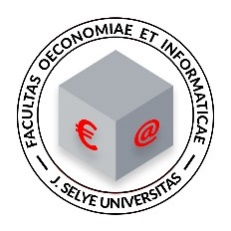 Univerzita J. Selyeho Fakulta ekonómie a informatiky Hradná ul. 167/21, P. O .Box 54, 945 01 Komárno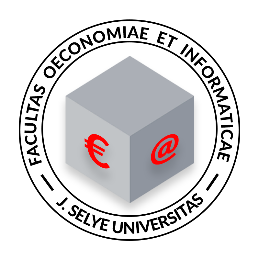 Univerzita J. Selyeho - Selye János EgyetemFakulta ekonómie a informatiky - Gazdaságtudományi és Informatikai KarHradná 167/21, P. O. Box 54, 945 01 KomárnoSlovakia